EICHNER Schlüsselmappe – 14 Schlüssel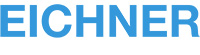 Art.-Nr. 9201-00034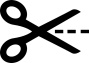 1234567Seniorenpark„Lindenpark“Bachstr. 1-3Haus ASeniorenpark„Lindenpark“Bachstr. 1-3Haus BPflegeheim„Sonnenblick“Wohnung EG 1MustermannPflegeheim„Sonnenblick“Wohnung EG 2MusterfrauPflegeheim„Sonnenblick“Wohnung 1.OG 2MusterbubPflegeheim„Sonnenblick“Wohnung 1.OG 2MustermädchenPflegeheim„Sonnenblick“Wohnung DG 1Musterhund891011121314RathausTiefgarage 1GoetheplatzRathausMülltonnenhausGoetheplatzBüchereiMünchener Str. 1KultiKulturzentrumVivaldiallee 2OrgelsaalKath. KircheSt. MagaretheDorfplatz 1Ev. KircheSegensreichMozartstr. 2Feuerwehr-gerätehausHeldenweg 5MappeNr. 001Feuerwehr Musterstadt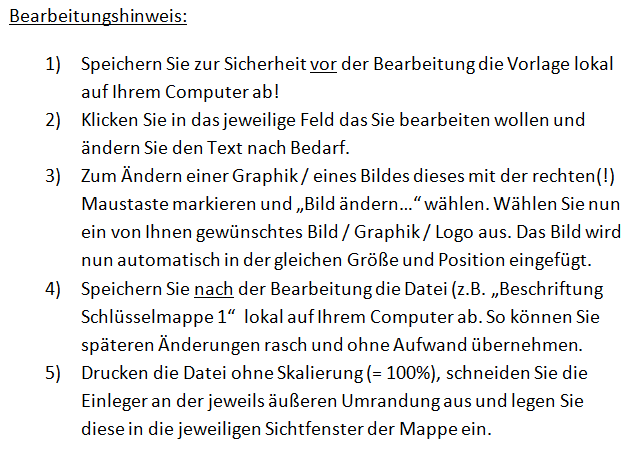 SchlüsselmappeNr. 001 